Publicado en Barcelona el 08/02/2021 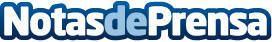 Save Autónomos by AXA lanza un producto que refuerza la baja laboral del autónomo El seguro de baja laboral para autónomos de Save Autónomos by AXA aporta una indemnización diaria que oscila entre los 30€ y los 60€. Con la finalidad de que el trabajador autónomo pueda escoger la opción que se ajusta mejor a sus necesidades económicas, Save Autónomos by AXA ofrece diferentes planes mensualesDatos de contacto:Nal3932388080Nota de prensa publicada en: https://www.notasdeprensa.es/save-autonomos-by-axa-lanza-un-producto-que Categorias: Nacional Emprendedores Seguros Recursos humanos http://www.notasdeprensa.es